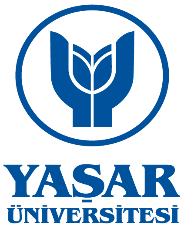 İNTİBAK ÇİZELGESİT.C. YAŞAR ÜNİVERSİTESİ REKTÖRLÜĞÜ………… DEKANLIĞI’NA/MÜDÜRLÜĞÜ’NE,Aşağıda bilgileri olan öğrenci ders muafiyet talebinde bulunmuş ve yapılan değerlendirme sonucunda karşılığı olan dersler başarı harf notu belirtilmiştir. Gereğini arz ederim.						  Öğretim Elemanı 							Ad Soyad  :							Tarih         :							İmza          :Öğrenci BilgileriÖğrenci BilgileriÖğrenci BilgileriÖğrenci BilgileriÖğrenci BilgileriÖğrenci BilgileriÖğrenci BilgileriÖğrenci BilgileriÖğrenci BilgileriAd, SoyadAd, SoyadÖğrenci No.Öğrenci No.YU Kabul Edildiği BölümYU Kabul Edildiği BölümKayıtlı oldu Üniversite/BölümKayıtlı oldu Üniversite/BölümAlınan DerslerAlınan DerslerAlınan DerslerAlınan DerslerAlınan DerslerMuaf Olunan DerslerMuaf Olunan DerslerMuaf Olunan DerslerMuaf Olunan DerslerDers KoduDers AdıDers AdıHarf NotuAKTSDers KoduDers AdıHarf NotuAKTSToplam:Toplam:Toplam:Toplam:ToplamToplamToplamİntibak Edilen Sınıf: İntibak Edilen Sınıf: İntibak Edilen Sınıf: İntibak Edilen Sınıf: İntibak Edilen Sınıf: İntibak Edilen Sınıf: İntibak Edilen Sınıf: İntibak Edilen Sınıf: İntibak Edilen Sınıf: 